РЕКОМЕНДАЦІЇ ДЛЯ БАТЬКІВ ПРАКТИЧНОГО ПСИХОЛОГААБЕТКА ПОРАД БАТЬКАМ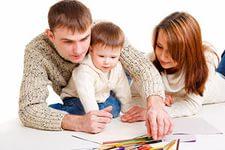 А — аналізуйте, що дитина дивиться по телевізору чи в Інтернеті.Б — будьте толерантними під час розмови з дитиною.В — вас запитують — уважно слухайте, давайте відповіді.Г — говоріть із дитиною у зрозумілій, прийнятній для неї формі.Д — дивіться телевізор, читайте журнали разом із вашою дитиною.Е — економте свій час і сили на вмовляння дитини прочитати якусь книжку чи подивитися певну передачу; напевно, їй це ще зарано — на все свій час.Є — єдність поглядів, оцінок батьків у тому, що дивиться, читає, у що грається дитина на комп'ютері.Ж — життя дитини не має обмежуватися телевізором, комп'ютером чи плеєром.З — з розумінням ставтеся до телепрограм, які обирає дитина, зважайте на її вік, інтереси тощо.І — ігри на комп'ютері заміняйте рухливими іграми надворі.К — купуйте дитині тільки необхідне, не потурайте її забаганкам.Л — любіть ваших дітей та приділяйте їм більше уваги.М — мистецтво — це не лише телебачення, преса та Інтернет.Н — не кажіть дитині: «Тобі ще рано це дивитися», — просто перемкніть канал на ту програму, яку можна дивитися разом із нею.О — обговорюйте з дитиною побачене по телевізору.П — поважайте думки дитини.Р — радійте та сумуйте разом із дитиною в повсякденному житті, коли дивитеся чи обговорюєте телепередачу або книжку.С — стежте за своєю поведінкою, бо діти наслідують вас.Т — творчий потенціал дитини розвивайте.У — успіх у вихованні залежить від здорової атмосфери в родині.Ф — фарби та палітра кольорів у вашому житті нехай завжди сяє лише веселими барвами.X — хай завжди дитина відчуває ваш інтерес до себе.Ц — цікавтеся друзями дитини: запрошуйте їх до себе в гості, дізнавайтеся і про їхні захоплення, погляди на життя, про те, що вони читають, тощо.Ч — частіше допомагайте дитині виконувати доручену справу, але не виконуйте її за дитину.Ш — шум — це ворог здоров'я дитини.Щ — щастя і радість дітей — у ваших руках.Ю — юнацький вік — це найкращий період у житті дитини.Я — якщо хочете, щоб ваша дитина була ввічливою, порядною, люб'язною, правдивою, ставилася до всіх із любов'ю, дотримуйтеся самі цих порад.